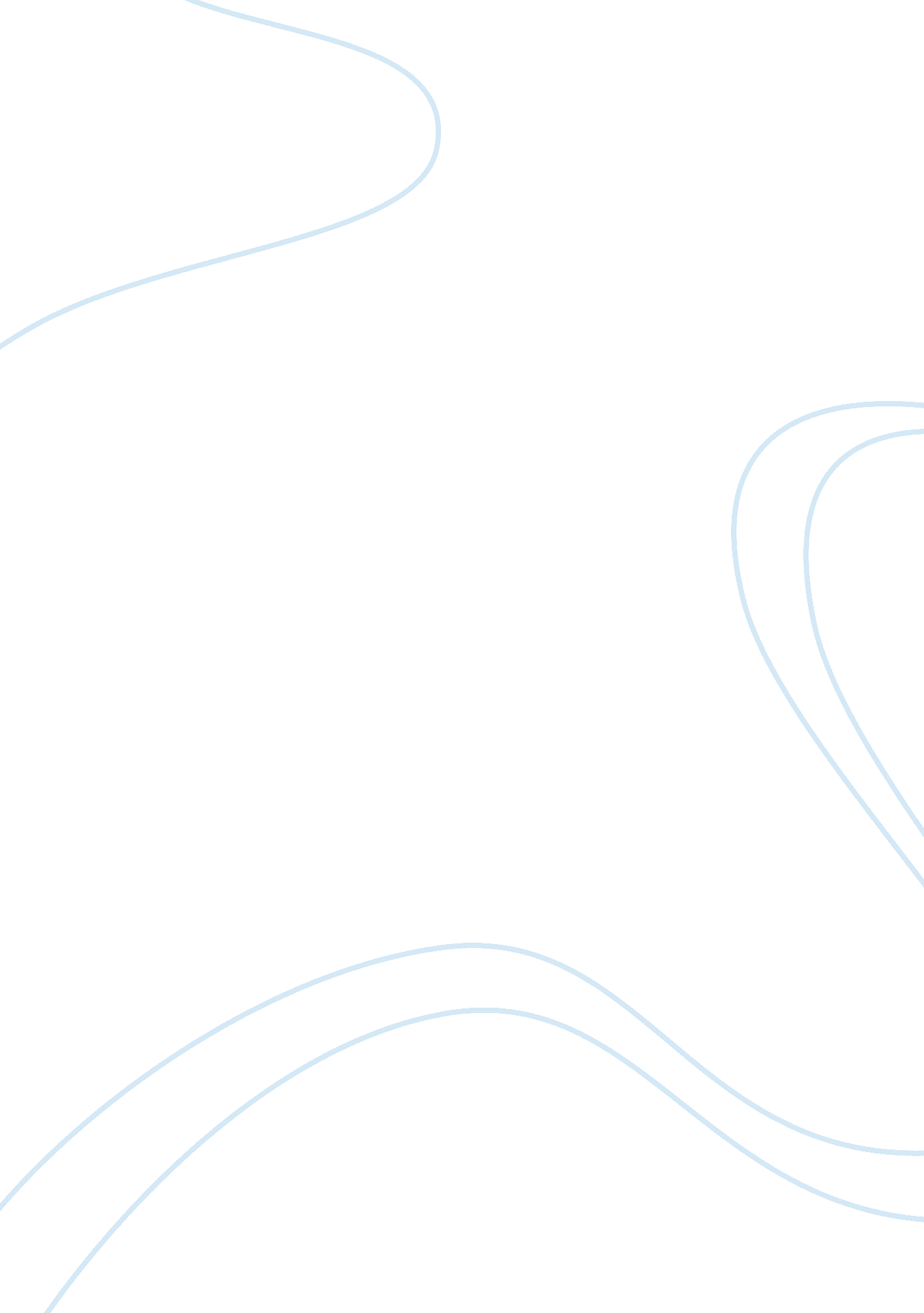 Underlying we going to control it? by havingBusiness, Management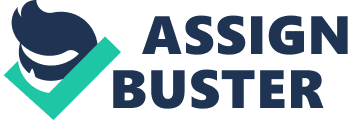 Underlying principleThe fundamental guideline of aSIEM framework is that noteworthy data around an undertaking’s security is madein various zones and having the ability to look at all the data from a singlepoint makes it less requesting to spot examples and see plans that are strange. SIEM systems accumulate logs andother security-related documentation for examination. Most SIEM structures workby sending various aggregation administrators in a different leveled approachto amass security-related events from end-customer devices, servers, arrangeoutfit – and even particular security equipment like firewalls, antivirus orintrusion evasion systems. The gatherers forward events to a concentratedorganization console, which performs audits and pennants peculiarities. Toempower the system to recognize sporadic events, it’s imperative that the SIEMofficial at first makes a profile of the structure under common eventconditions. Log and Event Managementmotorizes and unravels the eccentric endeavor of security organization, operational researching, and relentless consistence, enabling IT specialists torapidly recognize and remediate threats and vital framework issues—beforefundamental systems and data can be manhandled. Process: The greater part of the organizations experiences data securitydifficulties, for example, outside focused assaults and interior breaks, notwithstandingutilizing different data security methodologies and instruments. IT is quicklydeveloping, with regards to the danger scene; however new methodologies andapparatuses bring new vulnerabilities. Hackers are getting to be plainly morebrilliant and quicker. Protection of classification, uprightness andaccessibility (CIA) group of three isn’t sufficient to address thesedifficulties, particularly when data security episodes happen. Since thesecurity experts are not looking into the logs on time and there is no normalarrangement or institutionalization took after while checking on the logs, thisis ending up more muddled. A few information sources log more broad thanothers.  These days the associations are moving to digital securityfoundation (identify, detect, protect, react and Recovery). Security Incidentand Event Management (SIEM) bolsters SOC operations to distinguish the ongoingsecurity occurrence and log administration and following the client suspiciousconduct exercises from inside to outer or outside to internal activity. Going Beyond The SIEMSecurity occurrences havehappened, happening and will happen. How are we going to control it? By havingstrong guarded and expert controls. In case SIEM is completed do you think youraffiliation more secure? To be sure, SIEM is a development game plan thatfocused on consistent or close continuous checking, relationship and treatmentof security events and besides the blend of two headways Information securityand event organization. These events are regularly alerts made by the frameworkcontraption, for instance, Switches, Routers and firewall, IDS, IPS and focusedon the obvious examination of log record information to help a quantifiableexamination. SIEM system consolidates thecapacities of each of these developments into the single course of action. Inspite of the way that SIEM courses of action grows the degree of thecontraptions and customer terrible direct activities which may bring moreprominent detectable quality of huge business log organization system. Data CollectionRaw log information is gotten from various gadgets, for example, firewalls, switches, switches, intermediary servers, Intrusion recognition andcounteractive action frameworks and so forth. While some of these gadgets mayhave comparative logging and ready capacity, there is noteworthy variety in theconfiguration and data gave. ParsingBlocking the required information from the unpleasant logs iscalled as parsing. The Component or most extreme which does this system iscalled as Parser. Data NormalizationSIEM describes or classifies events into related sorts andsub-types which are portrayed as event institutionalization. Representation wehave gotten the Windows login Event and Linux SSH login Event. SIEM institutionalizesthe couple of events as an affirmation sort of event. Data AggregationAccumulation is the way toward packaging the indistinguishableoccasions into the single rundown record. This combined occasion should in anycase give a Security expert the essential data to explore the occasion actionadequately. Event CorrelationEvent correlation is the strategy in which a SIEM relates amovement of events in perspective of an intelligible relationship to make anevent or more noteworthy event. It is the limit of associating differentsecurity events or alerts, regularly inside a given time window and overvarious systems, to perceive impossible to miss activity that would not beobvious from a specific event. Alerting Alarming is the handiness that engages SIEM frameworks to set upcautions in context of both pre-set up and custom alert triggers. Everystrategy will in any event alert to the SIEM reassure, yet some may offerexpanded disturbing points of confinement. Log ManagementSIEM deals with, Archives and purifies the log data in light ofthe period. Any logs more settled than eighteen months are typically moved toTape fortification. Reporting The reporting limit is every now and again the centralconvergence of the consistence use case. It is essential for the SIEM respondin due order regarding make the methodology of portraying, making and conveyingreports as adaptable and simple to use as could be permitted. ForensicForensics is bolstered by the occasion relationship andstandardization forms. The capacity to scan log for markers of malevolent orgenerally odd exercises is the forensic capacity of the SIEM. PeoplePeople are the productive resource in theassociation. They ought to have suitable utilitarian limit about the SIEM Implementationand know how it limits. SOC Manager and CISO needs the confirmation thatworkers have unbelievable information on SIEM instrument viewing andInvestigation learning and they ought to value the parts and responsibilitiesand hoisting system all through the SIEM (SOC) operation life cycle. SOC Manager in charge of characterizing compelling securitysystem including staffing, preparing and Awareness program led for the(Security Operation Center) colleagues and he guarantee the consistentintermittent preparing relating to approach, chance, and the SIEM innovationgave to the group. Process: Portraying the process coordinates the Scopeand procedures in understanding the estimation of SOC operations. SIEM processhas been portrayed in light of the customer regular operations and treated indirect principles, orientation, and endeavors for supervising and executing theSIEM establishment.  The going with business process document should be put andcertification the system report has agreed with the affiliation wandersprocedure and benchmarks. 1)   SIEM SOP (To get ahandle on the Scope, instruments Architecture, Known botch database, Rulecreation, destruction, watchword reset/open and parts and commitmentsconcerning level 1, Tier 2, Tier 3 and SOC Manager) 2)   Security occasionreaction and determining framework. 3)   Escalation Matrix andShift program. 4)   ITIL Process document(Incident, change, game-plan association). 5)   Process for Datagathering, logging, affiliation and determining. 6)   Weekly, Monthly, QuarterlyDashboard report in context of the client’s fundamental. 7)   Rule Investigationrecords and so on. TechnologyAdministration’sspeculation on SIEM is to achieve their business target and objectives, in themeantime they do hope to get the most ideal rates of profitability. The accompanyingagenda will support to guarantee right innovation is set for compelling SIEMobserving1)   Security event andEvent slant which is related to get to, Vulnerability, malware and contraptionjoining status 2)   Backup and recoveryPlan 3)   Established malwareexamination process which composes examination in perspective of advantagecriticality, Vulnerability, and assailant fights 4)   Location of trickydata is quickly available 5)   Have consolidatedstages for revelation, Investigation, organization and response 6)   SIEM Network andArchitecture diagram. 7)   Vulnerability, Patching and cementing technique set up for SIEM condition. 8)   Knowledgebase ofthreats instruments, methodologies, and systems 9)   Centralized Managementdashboard used to orchestrate event examination, highlights colossal dangerthings, current Open issue, and Overall prosperity check 10) Service organization specifying, includingvolumes and SLA execution. 11) Business intelligibility and disaster recoveryoutline. SIEM Implementation: Data Source & Asset PrioritizationWe begin by attracting IT arrange accomplices to bestow the future stateof your SIEM in light of trade of objectives and data sources. We sort out datasources and develop a course of action for planning them. We by then work withaccomplices to help recognize fundamental assets including servers andworkstation packs which require extended watching. We arrange for howvoluminous server and workstation events might be set and triaged beforeingestion. Data Source, Assets and Threat Intelligence IntegrationWemastermind IT organize proprietors to help join data sources, testing eventsource sustains as showed by their need and registering right ingestion withthe SIEM. We design watch-records and social affairs inside the SIEM to urgefuture use cases to screen fundamental assets. We moreover consolidate perillearning energizes and affirm that hazard understanding is connected againstevent data and relationship rules. SIEMUse Case Development and TestingWedescribe require attack use cases and their related examinations which must beconstantly perceived and tended to in the event response work process. Usecases think about fundamental assets and social occasions and likewise our wideexperience executing confirmation of thought invasion testing includingexternal framework and application observation, mammoth drive ambushes, webserver mishandle, stick phishing, antagonistic to contamination avoid, evenimprovement, advantage increasing, unapproved data access and dataexfiltration. We draw from our expansive past library of SIEM Priority UseCases to bring you ceaselessly revived inclination. Weexecute standards and watch records and check the disturbing and data gettingin contact in the SIEM organization comfort is huge. We work to shut out” foundation commotion” with a particular true objective to enablemore successful acknowledgment and response works out. We plot and completecustom relationship rules. Wemastermind and test require use cases and test them through copied attacks. Wetune game plans and rehash propagations to ensure that the SIEM preciselyalerts on scenes. IncidentResponse Workflow and DocumentationWework with Information Technology and Security to depict the objective IncidentResponse Workflow (IRW) to be established on the SIEM or a substitute IRWmechanical gathering like Resilient, Cybersponse or others. We relate InformationTechnology and Security exercises to different techniques, for example, warroom or emergency association and corporate trades. Wedocument and test how security scenes will be recognized, investigated, sortedout and uplifted and remediated. We also arrangement declaring associations torecognize examples and needs as your system creates. Wetest the IRW with accomplices and set up your gathering to switch and keep upthe technique. We propose estimations to assemble and expound on a standard commence, and help you in making an official blueprint presentation of the watching andResponse program, its abilities, favorable circumstances and desires. Werecord the plan condition, including particular necessities and conditions forsmooth operation, get ready and advance the solution for your advantages. Attributes: The implementation ofSIEM by software, systems, appliances or combination some of these items. Thereare mainly six attributes of SIEM system Retention:  Storing data for long extends with the objective thatdecisions can be made off of more whole educational lists. Dashboards:  Used to separate dataendeavoring to see cases or target development or data that does not fit into anormal illustration. Correlation: Sort the data into packs that are noteworthy, similar and offertypical qualities. The goal is to change data into accommodating information. Alerting: When data is aggregated or perceived that trigger certainresponses, for instance, alerts or potential security issues – SIEM devices cansanction certain traditions to alert customers, like notices sent to thedashboard, a modernized email or text. Data Aggregation: Data can be collected from any number of areas once SIEM isdisplayed, including servers, frameworks, databases, programming and emailstructures. The aggregator furthermore fills in as a joining resource beforedata is sent to be associated or held. Compliance: Protocols in a SIEM can be developed that normally assemble dataimperative for consistence with association, legitimate or governmentapproaches. Benefits of using SIEMVisibility into a framework canbe the best approach to understanding and stopping a strike. Persistentregistering takes with thought more noticeable understanding and decreasedresponse times. Consistence necessities and administrative operations can bemaster utilizing the declaring devices in SIEM. For example, if you expected tosee all failed VPN logons for your affiliation, you can design reports or runthem on ask. Log data is typically secured inside the system and can be usedfor chronicled examination or examinations. Possibly an event happened 10months earlier, a SIEM could give audit records and activity reports by methodsfor a lone interface.  The best preferred standpoint ofall may be the honest to goodness sentiments of quietness that is given throughhaving an aggregate appreciation of the development on your framework. Withouthonest to goodness event log watching, you exponentially increase the risk thata deal will happen unnoticed. SIEM empowers you to construct your generalsecurity act by adding an additional layer to your gatekeepers. 